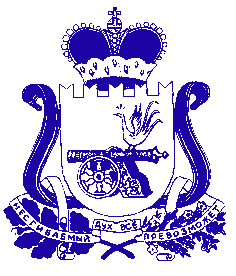 СОВЕТ ДЕПУТАТОВ БОГДАНОВСКОГО СЕЛЬСКОГО ПОСЕЛЕНИЯ ХОЛМ-ЖИРКОВСКОГО РАЙОНА СМОЛЕНСКОЙ ОБЛАСТИР Е Ш Е Н И Еот  06.11. 2018 года                          № 30О внесении изменений в решение Совета депутатов Богдановского сельского поселения Холм-Жирковского района Смоленской области от 05.10.2010 г. № 42 «Об утверждении Положения, об установлении земельного налога на территории муниципального образования Богдановского сельского поселения Холм-Жирковского района Смоленской области»  	В соответствии с Федеральным Законом Российской Федерации от 30.10.2018 №378-ФЗ «О внесении изменений в статьи 391 и 407  части второй  Налогового кодекса Российской Федерации», Уставом Богдановского сельского поселения Холм-Жирковского района Смоленской области, Совет депутатов Богдановского сельского поселения Холм-Жирковского района Смоленской области            Р Е Ш И Л: 	1. Внести в решение Совета депутатов Богдановского сельского поселения Холм-Жирковского района Смоленской области от 05.10.2010 г. № 42 «Об утверждении Положения, об установлении земельного налога на территории муниципального образования Богдановского сельского поселения Холм-Жирковского района Смоленской области» (в редакции решений Совета депутатов Богдановского сельского поселения Холм-Жирковского района Смоленской области от 06.07.2011 г. № 24, от 01.11.2012 г. № 37, от 06.03.2013 г. № 9, от 05.11.2013 г. № 32, от 10.11.2014 г. № 29, от 19.01.2016 г.    №1, от 20.10.2016 г. № 19, от 03.05.2017 г. № 5, от 28.08.2017 г. № 13, от 29.09.2017 г. № 14, от 29.11.2017 г. № 20, от 12.02.2018 г. № 2, от 16.10.2018 г. № 25) следующее дополнение: 	1.1. часть 5 статьи 5 дополнить пунктом 9 следующего содержания: 	«9) физических лиц, соответствующих условиям, необходимым для назначения пенсии в соответствии с законодательством Российской Федерации, действовавшим на 31 декабря 2018 года.».	2. Настоящее решение вступает в силу по истечении одного месяца со дня его официального опубликования, но не ранее 1-го числа очередного налогового периода по земельному налогу.Глава муниципального образованияБогдановского сельского поселенияХолм-Жирковского  района Смоленской области                                                                         А.Ф. Иванов                                                                                                             Приложение                                                                                            к решению Совета депутатовБогдановского сельского поселенияХолм-Жирковского района Смоленской областиот 05.10 .2010  г. № 42 (в редакции решений Совета депутатов Богдановского сельского  поселенияот 06.07.2011 №24, от 01.11.2012 №37, от06.03.2013 №9, 05.11.2013г.№32 от 10.11.2014№ 29, от 19.01.2016 г №1,от  20.10.2016г. № 19, от 03.05.2017 №5,от 28.08.2017г. №13,от 29.09.2017 г. №14, от       29.11.2017г. № 20, от 12.02.2018 г. № 2, от   16. 10.2018 г. № 25, от 06.11.2018 г. № 30 )ПОЛОЖЕНИЕ О ЗЕМЕЛЬНОМ НАЛОГЕна территории Богдановского сельского поселения Холм-Жирковского района Смоленской областиСтатья 1. Общие положения Настоящим  Положением  в соответствии с Федеральным законом от
27.07.2010 № 229 - ФЗ «О внесении изменений в часть первую и часть
вторую Налогового кодекса Российской Федерации и некоторые другие
законодательные акты Российской Федерации, а также признании
утратившими силу отдельных законодательных актов (положений
законодательных актов) Российской Федерации в связи с урегулированием
задолженности по уплате налогов, сборов, пеней и штрафов и некоторых
иных вопросов налогового администрирования», Налоговым кодексом
Российской Федерации, на территории Богдановского сельского поселения Холм-Жирковского   района    Смоленской    области определяются ставки, порядок и сроки уплаты налога, дополнительные налоговые льготы, а также порядок и сроки предоставления налогоплательщиками документов, подтверждающих право на уменьшение налоговой базы.Статья 2. Налогоплательщики 1.	Налогоплательщиками   налога   (далее   -   налогоплательщики)
признаются   организации   и   физические   лица,   обладающие   земельными
участками,  признаваемые  объектом налогообложения  в  соответствии  со статьей    389    Налогового    кодекса   Российской    Федерации,    на   праве собственности,  праве  постоянного  (бессрочного)  пользования или праве пожизненного наследуемого владения.	2. Не признаются налогоплательщиками организации и физические лица в отношении земельных участков, находящихся у них на праве безвозмездного пользования, в том числе праве безвозмездного срочного пользования, или переданных им по договору аренды;(часть 2 статьи  2 в редакции решения Совета депутатов  Богдановского сельского поселения Холм-Жирковского района Смоленской области №1 от 19.01.2016г.)Статья 3. Объект налогообложения1. Объектом    налогообложения    признаются    земельные    участки, расположенные в пределах Богдановского сельского поселения.2. Не признаются объектом налогообложения:    1)   земельные   участки,   изъятые   из   оборота   в   соответствии   с законодательством Российской Федерации;земельные участки, ограниченные в обороте в соответствии с
законодательством Российской Федерации, которые заняты особо ценными
объектами культурного наследия народов Российской Федерации, объектами,
включенными   в   Список   всемирного   наследия,   историко-культурными
заповедниками, объектами археологического наследия, музеями-заповедниками;            ( пункт 2 часть 2 статья 3 в редакции решения Совета депутатов  Богдановского сельского поселения Холм-Жирковского района Смоленской области №1 от 19.01.2016г.)земельные участки, ограниченные в обороте в соответствии с
законодательством      Российской      Федерации,      предоставленные     для
обеспечения обороны, безопасности и таможенных нужд;земельные участки из состава земель лесного фонда;земельные участки, ограниченные в обороте в соответствии с
законодательством    Российской    Федерации,    занятые    находящимся    в
государственной   собственности   водными   объектами   в   составе   водного
фонда. 	6) земельные участки, входящие в состав общего имущества многоквартирного дома. 	(пункт 6 части 2 статьи 3 введен в соответствии с решением Совета депутатов Богдановского сельского поселения Холм-Жирковского района Смоленской области  от 10.11.2014 №29) Статья 4. Налоговая база 1.	Налоговая база определяется как кадастровая стоимость земельных
участков,   признаваемых  объектом  налогообложения   в  соответствии со статьей   389   Налогового   кодекса   Российской   Федерации   и   статьей 3 настоящего Положения.2.	Кадастровая   стоимость   земельного   участка   определяется   в
соответствии с земельным законодательством Российской Федерации.Статья 5. Порядок определения налоговой базы          1. Налоговая база определяется в отношении каждого земельного участка как его кадастровая стоимость, указанная в Едином государственном реестре недвижимости по состоянию на 1 января года, являющегося налоговым периодом, с учетом особенностей, предусмотренных настоящей статьей.              (абзац 1 части 1 статьи 5 в редакции решения Совета депутатов Богдановского сельского поселения Холм-Жирковского района Смоленской области  от 16 .10.2018г.  №25)       В отношении земельного участка, образованного в течение налогового периода, налоговая база в данном налоговом периоде определяется как его кадастровая стоимость на день внесения в Единый государственный реестр недвижимости сведений, являющихся основанием для определения кадастровой стоимости такого земельного участка. 	(абзац 2 части 1 статьи 5 в редакции решения Совета депутатов Богдановского сельского поселения Холм-Жирковского района Смоленской области  от  03.05.2017г.  №5)Налоговая база в отношении земельного участка, находящегося на территории нескольких муниципальных образований, определяется по каждому муниципальному образованию. При этом налоговая база в отношении доли земельного участка, расположенного в границах соответствующего муниципального образования, определяется как доля кадастровой    стоимости    всего    земельного    участка,    пропорциональная указанной доле земельного участка.         (абзацы 4-7 части 1 статьи 5 утратили силу согласно решению Совета депутатов Богдановского сельского поселения Холм-Жирковского района Смоленской области  от  16.10.2018 г.  №25)1.1. Изменение кадастровой стоимости земельного участка в течение налогового периода не учитывается при определении налоговой базы в этом и предыдущих налоговых периодах, если иное не предусмотрено настоящим пунктом.Изменение кадастровой стоимости земельного участка вследствие изменения качественных и (или) количественных характеристик земельного участка учитывается при определении налоговой базы со дня внесения в Единый государственный реестр недвижимости сведений, являющихся основанием для определения кадастровой стоимости.В случае изменения кадастровой стоимости земельного участка вследствие исправления технической ошибки в сведениях Единого государственного реестра недвижимости о величине кадастровой стоимости, а также в случае уменьшения кадастровой стоимости в связи с исправлением ошибок, допущенных при определении кадастровой стоимости, пересмотром кадастровой стоимости по решению комиссии по рассмотрению споров о результатах определения кадастровой стоимости или решению суда в случае недостоверности сведений, использованных при определении кадастровой стоимости, сведения об измененной кадастровой стоимости, внесенные в Единый государственный реестр недвижимости, учитываются при определении налоговой базы начиная с даты начала применения для целей налогообложения сведений об изменяемой кадастровой стоимости.В случае изменения кадастровой стоимости земельного участка на основании установления его рыночной стоимости по решению комиссии по рассмотрению споров о результатах определения кадастровой стоимости или решению суда сведения о кадастровой стоимости, установленной решением указанной комиссии или решением суда, внесенные в Единый государственный реестр недвижимости, учитываются при определении налоговой базы начиная с даты начала применения для целей налогообложения кадастровой стоимости, являющейся предметом оспаривания;      (часть 1.1 введена согласно  решения Совета депутатов Богдановского сельского поселения Холм-Жирковского района Смоленской области  от 16.10.2018г.  № 25) Налоговая база определяется отдельно в отношении долей в
праве общей собственности на земельный участок, в отношении которых
налогоплательщиками признаются разные лица либо установлены различные
налоговые ставки.Налогоплательщики - организации определяют налоговую базу
самостоятельно    на    основании    сведений    Единого государственного реестра недвижимости о каждом земельном участке, принадлежащем им на праве собственности или праве постоянного (бессрочного) пользования.Налогоплательщики - физические лица, являющиеся индивидуальными предпринимателями, определяют налоговую базу самостоятельно в отношении земельных участков, используемых (предназначенных для использования) ими в предпринимательской деятельности, на основании сведений Единого государственного реестра недвижимости о каждом земельном участке, принадлежащем им на праве собственности, праве постоянного (бессрочного) пользования или праве пожизненного наследуемого владения.	(часть 3 в редакции решения Совета депутатов Богдановского сельского поселения Холм-Жирковского района Смоленской области  от 03.05.2017г.  № 5)           4.Для налогоплательщиков - физических лиц налоговая база, определяется налоговыми органами на основании сведений, которые
представляются в налоговые    органы    органами, осуществляющими государственный кадастровый учет и государственную регистрацию прав на недвижимо	е	имущество.                                                                              (часть 4 статьи 5 в редакции решения Совета депутатов Богдановского сельского поселения Холм-Жирковского района Смоленской области  от 03.05.2017г. №5) 5. Налоговая база уменьшается на величину кадастровой стоимости 600 квадратных метров площади земельного участка, находящегося в собственности, постоянном (бессрочном) пользовании или пожизненном наследуемом владении налогоплательщиков, относящихся к одной из следующих категорий:             (часть5 статьи 5 абзац 1 в редакции решения Совета депутатов Богдановского сельского поселения Холм-Жирковского района Смоленской области  от 12.02.2018 г. № 2)  Героев Советского   Союза,   Героев   Российской   Федерации,
полных кавалеров ордена Славы;              2) инвалидов I и II групп инвалидности; 	   (пункт 2 части 5 статьи 5 в редакции решения Совета депутатов Богдановского сельского поселения Холм-Жирковского района Смоленской области  от 10.11.2014 №29)                 3)	инвалидов с детства, детей-инвалидов;         (пункт 3 части 5 статьи 5 в редакции решения Совета депутатов Богдановского сельского поселения Холм-Жирковского района Смоленской области  от 16.10.2018г. №25) 4)	ветеранов и инвалидов Великой Отечественной войны, а также
ветеранов и инвалидов боевых действий; 5)	физических   лиц,   имеющих   право   на   получение   социальной
поддержки в соответствии с Законом Российской Федерации «О социальной защите     граждан,     подвергшихся    воздействию     радиации     вследствие катастрофы   на   Чернобыльской   АЭС»   (в   редакции   Закона   Российской Федерации от 18 июня 1992 года № 3061-1), в соответствии с Федеральным законом от 26 ноября 1998 года № 175-ФЗ «О социальной защите граждан Российской Федерации, подвергшихся воздействию радиации вследствие аварии в 1957 году на производственном объединении «Маяк» и сбросов радиоактивных отходов в реку Теча» и в соответствии с Федеральным законом от 10 января 2002 года № 2-ФЗ «О социальных гарантиях гражданам, подвергшимся радиационному воздействию вследствие ядерных испытаний на Семипалатинском полигоне»;6)	физических лиц, принимавших в составе подразделений особого
риска непосредственное участие в испытаниях ядерного и термоядерного
оружия, ликвидации аварий ядерных установок на средствах вооружения и
военных объектах;7)	физических лиц, получивших или перенесших лучевую болезнь
или ставших инвалидами в результате испытаний, учений и иных работ,
связанных с любыми видами ядерных установок, включая ядерное оружие и
космическую технику;     8) пенсионеров, получающих пенсии, назначаемые в порядке, установленном пенсионным законодательством, а также лиц, достигших возраста 60 и 55 лет (соответственно мужчины и женщины), которым в соответствии с законодательством Российской Федерации выплачивается ежемесячное пожизненное содержание.         (пункт 8 введен  в соответствии с решением Совета депутатов Богдановского сельского поселения Холм-Жирковского района Смоленской области  № 2 от 12.02.2018 г.)9) физических лиц, соответствующих условиям, необходимым для назначения пенсии в соответствии с законодательством Российской Федерации, действовавшим на 31 декабря 2018 года.(пункт 9 части 5 статьи 5  введен  согласно решения Совета депутатов Богдановского сельского поселения Холм-Жирковского района Смоленской области  № 30 от 06.11.2018 г.)6. (часть 6 статьи 5  утратила силу  согласно решения Совета депутатов Богдановского сельского поселения Холм-Жирковского района Смоленской области  № 20 от 29.11.2017г.)6.1. Уменьшение налоговой базы в соответствии с пунктом 5 настоящей статьи (налоговый вычет) производится в отношении одного земельного участка по выбору налогоплательщика.Уведомление о выбранном земельном участке, в отношении которого применяется налоговый вычет, представляется налогоплательщиком в налоговый орган по своему выбору до 1 ноября года, являющегося налоговым периодом, начиная с которого в отношении указанного земельного участка применяется налоговый вычет.Налогоплательщик, представивший в налоговый орган уведомление о выбранном земельном участке, не вправе после 1 ноября года, являющегося налоговым периодом, начиная с которого в отношении указанного земельного участка применяется налоговый вычет, представлять уточненное уведомление с изменением земельного участка, в отношении которого в указанном налоговом периоде применяется налоговый вычет.При непредставлении налогоплательщиком, имеющим право на применение налогового вычета, уведомления о выбранном земельном участке налоговый вычет предоставляется в отношении одного земельного участка с максимальной исчисленной суммой налога.Форма уведомления утверждается федеральным органом исполнительной власти, уполномоченным по контролю и надзору в области налогов и сборов.(часть 6.1  введена   согласно  решению Совета депутатов Богдановского сельского поселения Холм-Жирковского района Смоленской области  № 2 от 12.02.2018 г.)     7. В случае, если при применении налогового вычета в соответствии с настоящей статьей налоговая база принимает отрицательное значение, в целях исчисления налога такая налоговая база принимается равной нулю.(часть 7  в редакции   решения Совета депутатов Богдановского сельского поселения Холм-Жирковского района Смоленской области  № 2 от 12.02.2018 г.)Статья 6. (статья 6 утратила силу  в соответствии с решением Совета депутатов Богдановского сельского поселения Холм-Жирковского района Смоленской области от 20.10.2016г. №19) Статья 7. Особенности определения налоговой базы в отношении земельных участков, находящихся в общей собственности 1. Налоговая база в отношении земельных участков, находящихся в общей долевой собственности, определяется для каждого из налогоплательщиков, являющихся собственниками данного земельного участка, пропорционально его доле в общей долевой собственности.2.	Налоговая база в отношении земельных участков, находящихся в
общей    совместной    собственности,    определяется    для    каждого    из
налогоплательщиков,   являющихся   собственниками   данного   земельного
участка, в равных долях.3.	Если    при    приобретении    здания,    сооружения,    или    другой
недвижимости к приобретателю (покупателю) в соответствии с законом или
договором переходит право собственности на ту часть земельного участка,
которая   занята   недвижимостью   и   необходима   для   ее   использования,
налоговая база в отношении данного земельного участка для указанного лица
определяется пропорционально его доле в праве собственности на данный
земельный участок.Если приобретателями (покупателями) здания, сооружения или другой недвижимости выступают несколько лиц, налоговая база в отношении части земельного участка, которая занята недвижимостью и необходима для ее использования, для указанных лиц определяется пропорционально их доле в праве собственности (в площади) на указанную недвижимость.         Статья 8. Налоговый период. Отчетный период.Налоговым периодом признается календарный год.Отчетными периодами для налогоплательщиков - организаций,
признаются первый квартал, второй квартал и третий квартал календарного года.           ( часть 2 статьи 8 в редакции решения Совета депутатов  Богдановского сельского поселения Холм-Жирковского района Смоленской области №1 от 19.01.2016г.)Статья 9. Налоговая ставка        1.Налоговые ставки устанавливаются в следующих размерах:         	1) 0,3 процента от кадастровой стоимости участка - в отношении земельных участков:          	1.1.  отнесенных к землям сельскохозяйственного назначения или к землям в составе зон сельскохозяйственного использования в поселениях и используемых для сельскохозяйственного производства; 	1.2. предназначенных для сельскохозяйственного использования;         	1.3. занятых жилищным фондом и объектами инженерной инфраструктуры жилищно-коммунального комплекса (за исключением доли в праве на земельный участок, приходящейся на объект, не относящийся к жилищному фонду и к объектам инженерной инфраструктуры жилищно-коммунального комплекса) или приобретенных (предоставленных) для жилищного строительства;          	1.4.  приобретенных (предоставленных) для личного подсобного хозяйства, садоводства, огородничества или животноводства, а также дачного хозяйства;  	1.5. предназначенных для размещения домов индивидуальной жилой застройки;        1.6  ограниченных в обороте в соответствии с законодательством Российской Федерации, предоставленные для обеспечения обороны, безопасности и таможенных нужд.                   	2) 1,5 процента от кадастровой стоимости участка - в отношении земельных участков:      2.1.   (пункт 2.1 статьи 9 утратил силу  согласно  решения Совета депутатов Богдановского сельского поселения Холм-Жирковского района Смоленской области от 29.11.2017 г. № 20)      2.2.  предназначенных  для размещения объектов энергетики;      2.3. предназначенные для размещения объектов торговли, общественного питания и бытового обслуживания;      2.4. предназначенные для размещения производственных и административных зданий, строений сооружений, промышленности, коммунального хозяйства, материально-технического, продовольственного снабжения, сбыта и заготовок;      2.5.  в отношении прочих земельных участков.     ( часть 1 статьи 9 в редакции решения Совета депутатов  Богдановского сельского поселения Холм-Жирковского района Смоленской области  № 14 от 29.09.2017 г.) 	2. В случае если ставки земельного налога  не определены нормативными правовыми актами Совета депутатов Богдановского сельского поселения Холм-Жирковского района Смоленской области, то применяются предельные значения ставок, предусмотренные пунктом 1 статьи 394 Налогового кодекса Российской Федерации.      (часть 2 статьи 9 введена в соответствии с решением Совета депутатов Богдановского сельского поселения Холм-Жирковского района Смоленской области  от 06.03.2013 № 9 ) Статья 10. Налоговые льготы    Освобождаются от налогообложения:1) органы местного самоуправления; 	2) муниципальные учреждения (автономные, бюджетные и казенные), полностью   или   частично   финансируемые   за   счет   средств   бюджета муниципального образования «Холм-Жирковский район» Смоленской области и бюджета  Богдановского сельского поселения; 	3)	семьи, имеющие троих и более детей в возрасте до 18 лет, в отношении      только      одного      земельного      участка      (по      выбору налогоплательщика), находящегося в собственности, постоянном бессрочном пользовании или пожизненном наследуемом владении, предназначенного для размещения домов индивидуальной жилой застройки, либо находящегося в составе дачных, садоводческих и огороднических объединений;  4)  (пункт 4 статьи 10 утратил силу  согласно  решения Совета депутатов Богдановского сельского поселения Холм-Жирковского района Смоленской области от 29.11.2017 г. № 20) 	5) (пункт 5 статьи 10 утратил силу  согласно  решения Совета депутатов Богдановского сельского поселения Холм-Жирковского района Смоленской области от 29.11.2017 г. № 20) 	Так же освобождаются от налогообложения налогоплательщики, установленные статьей 395 Налогового Кодекса Российской Федерации.( статья 10 в редакции решения Совета депутатов Богдановского сельского поселения Холм-Жирковского района Смоленской области от 19.01.2016г №1)          6) государственные бюджетные учреждения, созданные Смоленской областью в целях распоряжения объектами государственной собственности Смоленской области.( пункт 6 введен в соответствии с  решением Совета депутатов Богдановского сельского поселения Холм-Жирковского района Смоленской области от 28.08.2017г №13)Статья 11. Порядок исчисления налога и авансовых платежей по налогу 1.	Сумма налога исчисляется по истечении налогового периода как
соответствующая налоговой ставке процентная доля налоговой базы, если иное не предусмотрено пунктами 13 и 14 настоящей статьи. 	(пункт 1 статьи 11 в редакции решения Совета депутатов Богдановского сельского поселения Холм-Жирковского района Смоленской области от 05.11.2013 №32)2. Налогоплательщики - организации  исчисляют  сумму  налога (сумму авансовых платежей по налогу) самостоятельно.( абзац 2 части 2 статьи 11 признан утратившим силу согласно решения депутатов Богдановского сельского поселения Холм-Жирковского района Смоленской области №1 от 19.01.2016г)авансовых платежей по налогу) самостоятельно в отношении земельных участков, используемых (предназначенных для использования) ими в предпринимательской деятельности.           3. Сумма налога, подлежащая уплате в бюджет налогоплательщиками - физическими лицами, исчисляется налоговыми органами.( часть 3 статьи 11 в редакции решения Совета  №1 от 19.01.2016г)	Сумма   налога,   подлежащая   уплате   в   бюджет   по   итогам
налогового   периода,   определяется   налогоплательщиками - организациями,  как  разница между суммой налога, исчисленной в соответствии с пунктом 1 настоящей статьи, и суммами,  подлежащих уплате в течение налогового периода, авансовых платежей по налогу.     ( часть 4 статьи 11 в редакции решения Совета депутатов Богдановского сельского поселения Холм-Жирковского района Смоленской области №1 от 19.01.2016)          5. Налогоплательщики,  в отношении  которых отчетный период определён как квартал, исчисляют суммы авансовых платежей по налогу по истечении  первого,   второго  и  третьего   квартала  текущего  налогового периода как одну четвертую соответствующей налоговой ставки процентной доли кадастровой стоимости земельного участка.     ( часть 5 статьи 11 в редакции решения Совета депутатов Богдановского сельского поселения Холм-Жирковского района Смоленской области №25 от 16.10.2018г.)        6. В случае возникновения (прекращения) у налогоплательщика в
течение налогового (отчетного) периода права собственности (постоянного
(бессрочного)   пользования,   пожизненного   наследуемого   владения)   на
земельный участок (его долю) исчисление суммы налога (суммы авансового
платежа по налогу) в отношении данного земельного участка производится с
учетом коэффициента, определяемого как отношение числа полных месяцев,
в течение которых данный земельный участок находился в собственности
(постоянном     (бессрочном)     пользовании,     пожизненном     наследуемом
владении) налогоплательщика, к числу календарных месяцев в налоговом
(отчетном) периоде, если иное не предусмотрено настоящей статьей. При
этом, если возникновение (прекращение) указанных прав произошло до 15-го
числа    соответствующего    месяца    включительно,    за    полный    месяц
принимается месяц возникновения указанных прав.  Если возникновение
(прекращение) указанных прав   произошло 15-го числа соответствующего
месяца, за полный месяц принимается месяц прекращения указанных прав.         6.1. В случае изменения в течение налогового (отчетного) периода качественных и (или)  количественных характеристик земельного участка исчисление суммы налога (суммы авансового платежа по налогу) в отношении данного земельного участка производится с учетом коэффициента, определяемого в порядке, аналогичном установленному частью 6 настоящей статьи.	(пункт 6. 1 статьи 11 введен согласно  решения Совета депутатов Богдановского сельского поселения Холм-Жирковского района Смоленской области от 29.11.2017г. № 20) 	   (пункт 6. 1 статьи 11 в редакции  решения Совета депутатов Богдановского сельского поселения Холм-Жирковского района Смоленской области от 16.10.2018г. № 25)7. В   отношении   земельного  участка   (его   доли),   перешедшего
(перешедшей) по наследству к физическому лицу, налог исчисляется начиная со дня открытия наследства. 	(часть 7 статьи 11 в редакции   решения Совета депутатов Богдановского сельского поселения Холм-Жирковского района Смоленской области от 16.10.2018г. № 25)          8. Налогоплательщики - физические лица, имеющие право на налоговые льготы, в том числе в виде налогового вычета, установленные законодательством о налогах и сборах, представляют в налоговый орган по своему выбору заявление о предоставлении налоговой льготы, а также вправе представить документы, подтверждающие право налогоплательщика на налоговую льготу; 	(абзац 1 части 8 статьи 11 в редакции решения Совета депутатов Богдановского сельского поселения Холм-Жирковского района Смоленской области от 16 .10.2018г. №25 )         Подтверждение права налогоплательщика на налоговую льготу осуществляется в порядке, аналогичном порядку, предусмотренному пунктом 3 статьи 361.1 Налогового Кодекса РФ;        Форма заявления о предоставлении налоговой льготы и порядок ее заполнения, формат представления такого заявления в электронной форме утверждаются федеральным органом исполнительной власти, уполномоченным по контролю и надзору в области налогов и сборов;	(абзац 1,2,3  части 8  статьи 11 в редакции  решения Совета депутатов Богдановского сельского поселения Холм-Жирковского района Смоленской области от 29.11.2017г. № 20)         В случае возникновения (прекращения) у налогоплательщиков в течение налогового (отчетного) периода права на налоговую льготу исчисление суммы налога (суммы авансового платежа по налогу) в отношении земельного участка, по которому предоставляется право на налоговую льготу, производится с учетом коэффициента, определяемого как отношение числа полных месяцев, в течение которых отсутствует налоговая льгота, к числу календарных месяцев в налоговом (отчетном) периоде. При этом месяц возникновения права на налоговую льготу, а также месяц прекращения указанного права принимается за полный месяц. 9.	(пункт 9 статьи 11 утратил силу в соответствии с решением Совета депутатов Богдановского сельского поселения Холм-Жирковского района Смоленской области от 05.11.2013 №32)10.              (пункт  10  статьи 11 утратил силу  в соответствии с решением Совета депутатов Богдановского сельского поселения Холм-Жирковского  района Смоленской  области   от  20.10.2016г. № 19).	11. (пункт 11 статьи 11 утратил силу в соответствии с решением Совета депутатов Богдановского сельского поселения Холм-Жирковского района Смоленской области от 05.11.2013 №32)12. По   результатам   проведения   государственной   кадастровой
оценки земель  сведения  о  кадастровой  стоимости  земельных участков
предоставляются      налогоплательщикам      в      порядке,      определенном
уполномоченным   Правительством   Российской   Федерации   федеральным
органом исполнительной власти.13. В      отношении     земельных      участков,      приобретенных
(предоставленных) в собственность физическими и юридическими лицами на условиях осуществления на них жилищного строительства, за исключением индивидуального жилищного строительства, осуществляемого физическими лицами, исчисление суммы налога (суммы авансовых платежей по налогу) производится, с учетом коэффициента 2 в течение трехлетнего срока строительства начиная с даты государственной регистрации прав на данные земельные участки  вплоть до государственной регистрации прав на построенный объект недвижимости. В случае завершения такогожилищного  строительства и  государственной регистрации  прав  на построенный  объект недвижимости  до  истечения трехлетнего срока строительства сумма налога, уплаченного за этот период сверх суммы налога, исчисленной с учетом коэффициента 1, признается суммой излишне уплаченного налога и подлежит зачету (возврату) налогоплательщику в общеустановленном порядке.В отношении земельных участков, приобретенных (предоставленных) в собственность физическими и юридическими лицами на условиях осуществления на них жилищного строительства, за исключением индивидуального жилищного строительства, осуществляемого физическими лицами, исчисление суммы налога (суммы авансовых платежей по налогу) производится налогоплательщиками - организациями или физическими лицами, являющимися индивидуальными предпринимателями, с учетом коэффициента 4 в течение периода, превышающего трехлетний срок строительства, вплоть до даты государственной регистрации прав на построенный объект недвижимости.     ( часть 13 статьи 11 в редакции решения Совета депутатов Богдановского сельского поселения Холм-Жирковского района Смоленской области  №1 от 19.01.2016г)	14. В отношении земельных участков, приобретенных (предоставленных) в собственность физическими лицами для индивидуального жилищного строительства, исчисление суммы налога (суммы авансовых платежей по налогу) производится с учетом коэффициента 2 по истечении 10 лет с даты государственной регистрации прав на данные земельные участки вплоть до государственной регистрации прав на построенный объект недвижимости.Статья 12. Порядок и сроки уплаты налога и авансовых платежей по налогу   1.  Налогоплательщики - физические лица, уплачивают налог на основании налогового уведомления, направленного налоговым органом.                                              ( часть 1 абзац 1 статьи 12 в редакции решения Совета депутатов Богдановского сельского поселения Холм-Жирковского района Смоленской области №1 от 19.01.2016г)Направление налогового уведомления допускается не более чем за три налоговых периода, предшествующих календарному году его направления.Налогоплательщики - физические лица уплачивают налог не более чем за три налоговых периода, предшествующих календарному году направления налогового уведомления, указанного в абзаце втором настоящего пункта.Возврат (зачет) суммы излишне уплаченного (взысканного) налога в связи с перерасчетом суммы налога осуществляется за период такого перерасчета в порядке, установленном статьями 78 и 79 Налогового кодекса Российской Федерации.  	Налог подлежит уплате налогоплательщиками - физическими лицами в срок,  установленный в статье 397 Налогового Кодекса Российской Федерации.(абзац 5 части 1 статьи 12 в редакции решения Совета депутатов Богдановского сельского поселения Холм-Жирковского района Смоленской области  от 20.10.2016г. №19)2.	В течение налогового периода налогоплательщики – организации, уплачивают авансовые платежи по налогу. По истечении налогового периода налогоплательщики   -   организации   или   физические   лица,   являющиеся индивидуальными     предпринимателями,     уплачивают     сумму     налога, исчисленную в порядке, предусмотренном пунктом 4 статьи 11 настоящего Положения.  ( часть 2  статьи 12 в редакции решения Совета депутатов Богдановского сельского поселения Холм-Жирковского района Смоленской области  №1 от 19.01.2016г)Налог    и    авансовые    платежи     по     налогу    уплачиваются
налогоплательщиками - организациями, в бюджет по месту
нахождения земельных участков, признаваемых объектом налогообложения
в соответствии со статьей 389 Налогового кодекса Российской Федерации.Уплата   налога   налогоплательщиками   -   организациями,   
производится авансовыми платежами в срок не позднее последнего числа
месяца, следующего за истекшим отчетным периодом - до 01 мая, до 01
августа и до 01 ноября. Разница между суммой налога, подлежащей уплате
по итогам налогового периода, и суммами налога, уплаченными в течение
налогового периода, подлежит уплате в срок не позднее 15 февраля года,
следующего за истекшим налоговым периодом.( часть 3 и 4   статьи 12 в редакции решения Совета депутатов Богдановского сельского поселения Холм-Жирковского района Смоленской области №1 от 19.01.2016г)         Статья 13. Налоговая декларация Налогоплательщики-организации по истечении налогового периода представляют в налоговый орган по месту нахождения земельного участка налоговую декларацию по налогу.(часть 1 статьи 13 в редакции решения Совета депутатов Богдановского сельского поселения Холм-Жирковского района Смоленской области №1 от 19.01.2016г)     2. Налоговые декларации по налогу представляются налогоплательщиками не позднее 1 февраля года, следующего за истекшим налоговым периодом.3. Налогоплательщики, в соответствии со статьей 83 Налогового кодекса Российской Федерации, отнесенные к категории крупнейших, представляют налоговые декларации в налоговый орган по месту учета в качестве крупнейших налогоплательщиков.